St James Child Care CenterPolicies & Procedures Handbook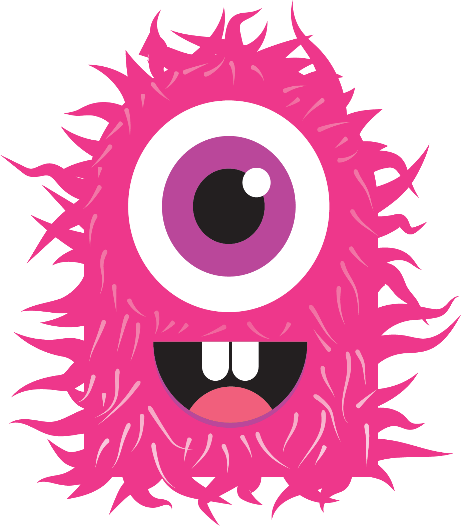 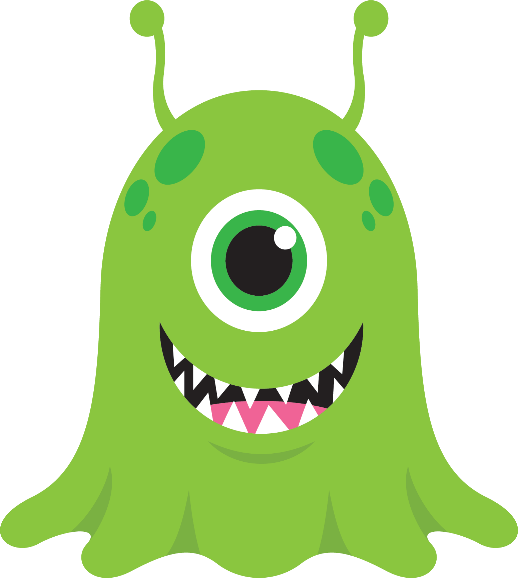 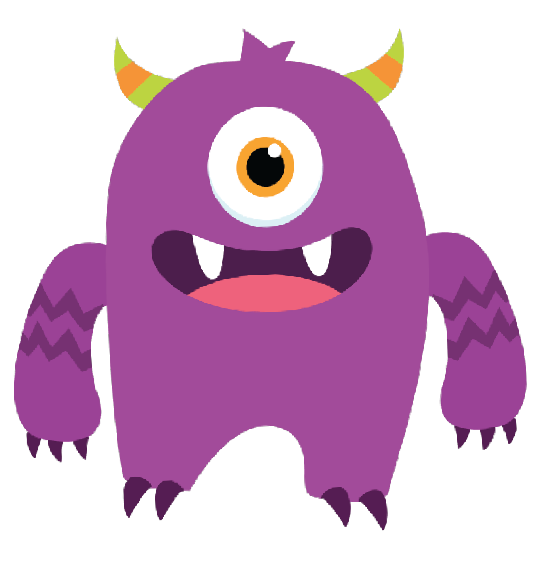 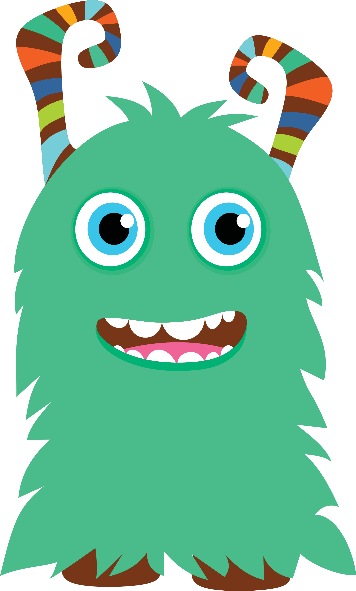 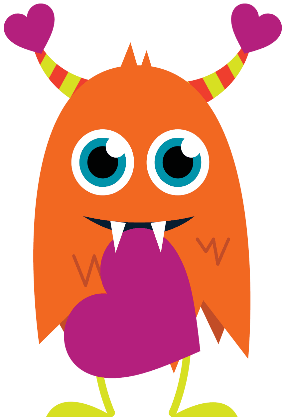 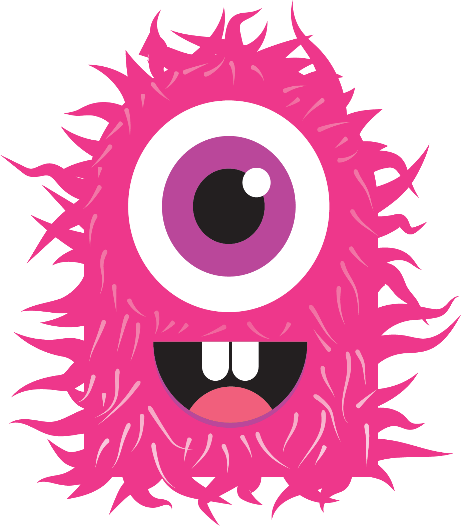 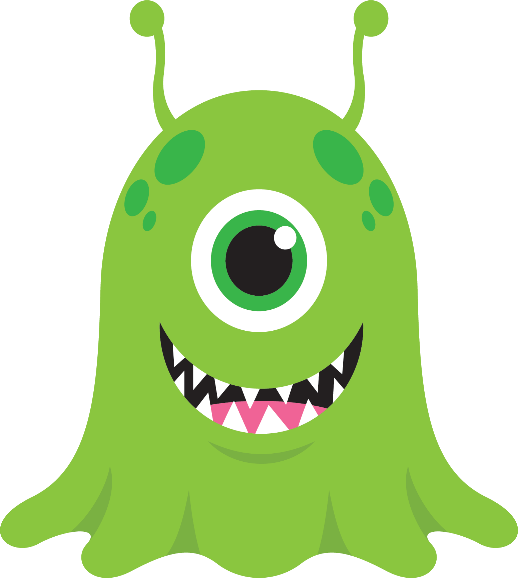 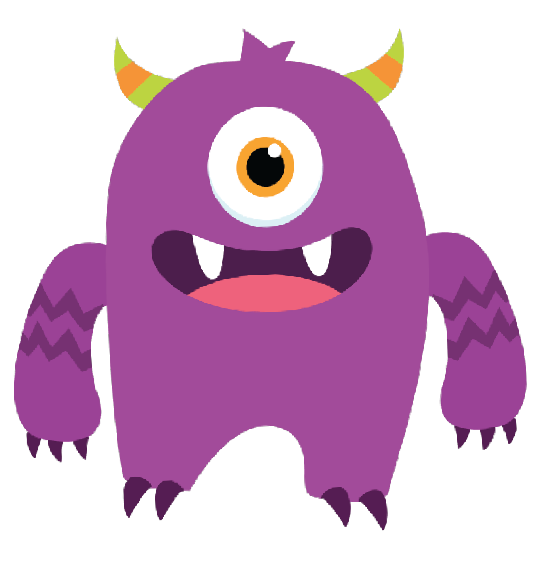 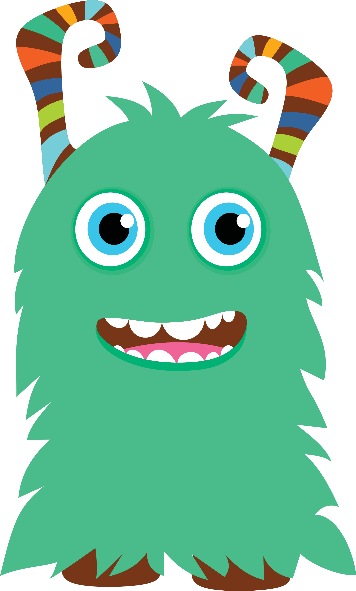 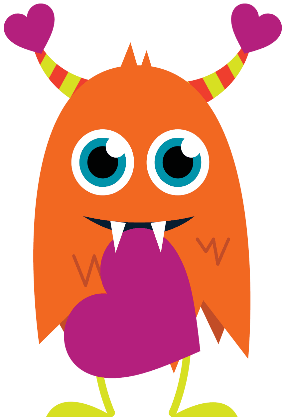 Life’s a Journey.  Start your child on the road to Success!!401 Carlwood DriveMiamisburg, OH 45342937-866-1633www.stjamesumc.ccc.org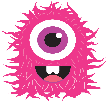 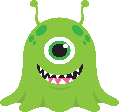 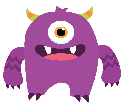 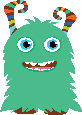 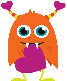 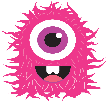 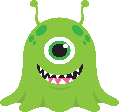 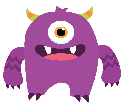 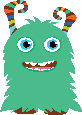 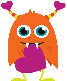 Revised 11/01/2023Tables of ContentsMission Statement & Philosophy . . . . . . . . . . . . . . . . . . . . . . . . . . . . . . . . . . . . . . . 		 3 General Center Information . . . . . . . . . . . . . . . . . . . . . . . . . . . . . . . . . . . . . . . . . . .		 4Hours of Operation. . . . . . . . . . . . . . . . . . . . . . . . . . . . . . . . . . . . . . . . 		 4Programs Offered    . . . . . . . . . . . . . . . . . . . . . . . . . . . . . . . . . . . . . . . 		 4	Ratios     . . . . . . . . . . . . . . . . . . . . . . . . . . . . . . . . . . . . . . . . . . . . . . . . 		 5Licensing/Enrollment Requirements . . . . . . . . . . . . . . . . . . . . . . . . . . .		 5  Arrival and Departure Procedures . . . . . . . . . . . . . . . . . . . . . . . . . . . . 		 5-6Release of Children/Custody Agreements . . . . . . . . . . . . . . . . . . . . . . 		 6Weather Related Closings . . . . . . . . . . . . . . . . . . . . . . . . . . . . . . . . . .			 6Fees and Programs . . . . . . . . . . . . . . . . . . . . . . . . . . . . . . . . . . . . . . . 		 7Vacation. . . . . . . . . . . . . . . . . . . . . . . . . . . . . . . . . . . . . . . . . . . . . . . .  		 7-8Absences . . . . . . . . . . . . . . . . . . . . . . . . . . . . . . . . . . . . . . . . . . . . . . . 		 8Health Standards . . . . . . . . . . . . . . . . . . . . . . . . . . . . . . . . . . . . . . . . . . . . . . . . . . .  		 8Caring, Guidance and Positive Reinforcement . . . . . . . . . . . . . . . . . .  		 8Health Guidelines . . . . . . . . . . . . . . . . . . . . . . . . . . . . . . . . . . . . . . . . . 		 8-9Administration of Medication . . . . . . . . . . . . . . . . . . . . . . . . . . . . . . . . . 		 9-10Transportation for Medical Attention . . . . . . . . . . . . . . . . . . . . . . . . . . .		10Biting . . . . . . . . . . . . . . . . . . . . . . . . . . . . . . . . . . . . . . . . . . . . . . . . . . . 		10Weather and Safety Procedures . . . . . . . . . . . . . . . . . . . . . . . . . . . . . . . . . . . . . . . . 		10-11Fire Evacuation . . . . . . . . . . . . . . . . . . . . . . . . . . . . . . . . . . . . . . . . . . .		11Weather Alert. . . . . . . . . . . . . . . . . . . . . . . . . . . . . . . . . . . . . . . . . . . . .		11Emergency Evacuations . . . . . . . . . . . . . . . . . . . . . . . . . . . . . . . . . . . .		11Threat of Violence . . . . . . . . . . . . . . . . . . . . . . . . . . . . . . . . . . . . . . . . .		11Loss of Power, Water or Heat . . . . . . . . . . . . . . . . . . . . . . . . . . . . . . . .		11Emergency Destinations . . . . . . . . . . . . . . . . . . . . . . . . . . . . . . . . . . . .		12Additional Safety Policies . . . . . . . . . . . . . . . . . . . . . . . . . . . . . . . . . . . . 		12Access Policy . . . . . . . . . . . . . . . . . . . . . . . . . . . . . . . . . . . . . . . . . . . . . . . . . . . . .  .		13Transportation of Children . . . . . . . . . . . . . . . . . . . . . . . . . . . . . . . . . . . . . . . . . . . . .		13-14Swimming Policies . . . . . . . . . . . . . . . . . . . . . . . . . . . . . . . . . . . . . . . . . . . . . . . . . . . 		14Outdoor Policies . . . . . . . . . . . . . . . . . . . . . . . . . . . . . . . . . . . . . . . . . . . . . . . . . . . . . 		14Cold Weather Policy for Outdoor Play . . . . . . . . . . . . . . . . . . . . . . . . .  . 		15Hot Weather Policy of Outdoor Play . . . . . . . . . . . . . . . . . . . . . . . .  . . . 		15Supervision . . . . . . . . . . . . . . . . . . . . . . . . . . . . . . . . . . . . . . . . . . . . . . . . . . . . . . . .  		15Nutrition . . . . . . . . . . . . . . . . . . . . . . . . . . . . . . . . . . . . . . . . . . . . . . . . . . . . . . . . . . . 		15-16Parent Involvement . . . . . . . . . . . . . . . . . . . . . . . . . . . . . . . . . . . . . . . . . . . . . . . . . .. 		16Curriculum and Assessment . . . . . . . . . . . . . . . . . . . . . . . . . . . . . . . . . . . . . . . . . . .		17Program Transitions . . . . . . . . . . . . . . . . . . . . . . . . . . . . . . . . . . . . . . . . . . . . . . . . . . 		17Daily Schedules . . . . . . . . . . . . . . . . . . . . . . . . . . . . . . . . . . . . . . . . . . . . . . . . . . . .  . 		18Infant Care . . . . . . . . . . . . . . . . . . . . . . . . . . . . . . . . . . . . . . . . . . . . . . . .		18Infant Schedule . . . . . . . . . . . . . . . . . . . . . . . . . . . . . . . . . . . . . . . . . . .  .		18Toddler Schedule . . . . . . . . . . . . . . . . . . . . . . . . . . . . . . . . . . . . . . . . . ...		19Preschool/Pre-Kindergarten Schedule/PM Kindergarten . . . . . . . . . . . . . 		19Sample School Age Daily Schedule . . . . . . . . . . . . . . . . . . . . . . . . . . . . .	 	20Disenrollment of Children . . . . . . . . . . . . . . . . . . . . . . . . . . . . . . . . . . . . . . . . . . . . .  . 	 	20Questions or concerns . . . . . . . . . . . . . . . . . . . . . . . . . . . . . . . . . . . . . . . . . . . . . . . . .		21Parent Signoff Sheet . . . . . . . . . . . . . . . . . . . . . . . . . . . . . . . . . . . . . . . . . . . . . . . . . .		22Mission Statement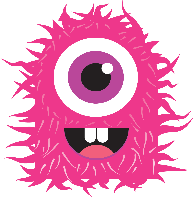 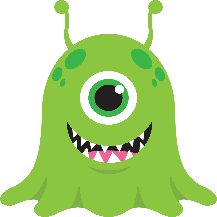 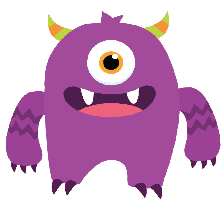 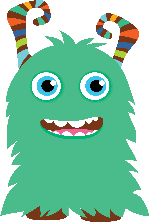 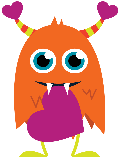 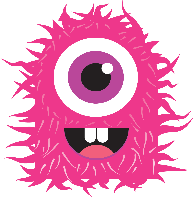 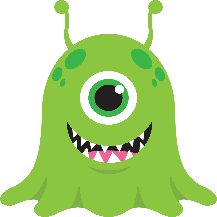 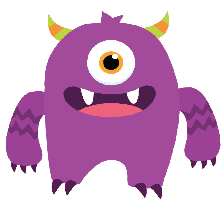 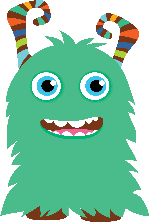 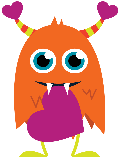 At St. James Child Care Center, we believe in the value and uniqueness of each child we serve. Our childcare experience is designed to promote each child’s own individual social, emotional, physical, and cognitive development.As caregivers and educators, our mission is to provide a safe and developmentally appropriate learning environment, which fosters a child’s natural desire to explore, discover, create, and become a lifelong learner.PhilosophyOur program is built around the concept that children are born ready to learn. As caregivers, we strive to create a learning environment that is safe, stimulating and encouraging. The following principles are excerpted from the Ohio Early Learning and Developmental Standards and serve as the foundation for our curriculum.Children develop knowledge of their world through active interactions with caregivers, peers, materials, and events.Learning is sequential, building on prior understandings and experiences.Learning proceeds at different rates in each area and each child; children will show a range of skills and understandings in any one area of development.Learning in each area is interconnected. Young children learn best through experiences, which incorporate several areas of development.Learning is embedded in a culture. Children learn best when their learning activities are rooted in a familiar cultural context.Learning begins in the family, continues in early care and education settings, and depends on parent involvement and caregiver guidance.All children have the potential to achieve the Ohio Early Learning and Developmental Standards with appropriate supports and instruction.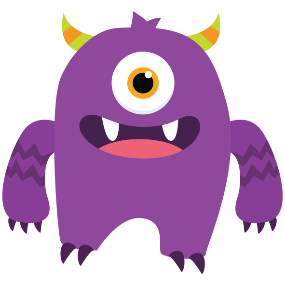 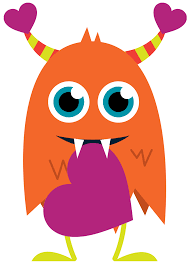 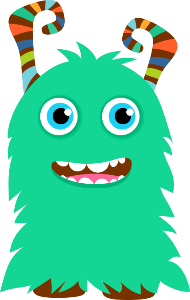 General Center InformationAdministrator–Cindy L. Sorg          Asst. Admin. – Stacie Bell           Asst. Admin.– Kristin“Storms” LongstrethStjameskids1@gmail.com             Stjamesumc.ccc@gmail.com	          Stjamesumc.ccc@gmail.com        937-865-0272		             937-866-1633                                      937-866-1633     Cell-937-620-3166                         Cell – 937-604-4075                            Cell – 937-732-3100Hours of OperationSt. James Child Care Center is open Monday through Friday from 6:30am - 6:00pm. The center is closed for the following holidays:New Year’s Day (2 days)                     Good FridayMemorial Day                                      Independence DayLabor Day                                           Thanksgiving (2 days)Christmas (2 days)                                 Friday before Presidents Day (teacher inservice)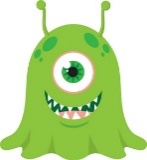 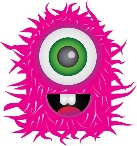 Programs OfferedThere are 6 childcare programs offered at St. James Child Care Center.RatiosAt St. James Child Care Center, we maintain the following staff-to-child ratios atall times in our classrooms:     Children of different age groups may be combined if the following guidelines are followed:Infants are never combined with children over the age of 18 months, except in certain circumstances (e.g., first half hour of open or close of the center, if children are siblings).During naptime, at least one staff member shall be present in every room where children are sleeping and/or resting. Staff- to-child ratios can be reduced to one staff member per room where children are resting for a period not to exceed two hours. Licensing/Enrollment RequirementsThe following documents must be received prior to admission in the childcare center.  These documents include:Enrollment and Health Information Form Child Medical Statement for Child CareChild Information Form and Health Care Plan (if applicable)Infant Care Plan St. James Child Care Center will provide care for children who are not immunized for personal or religious reason; this will require a signed statement from the parent or guardian.St. James Child Care Center is licensed to operate legally by the Ohio Department of Job and Family Services. This license is posted in a noticeable place for review.St. James Child Care Center is a public program voluntarily licensed by the State of Ohio.  A copy of the licensing rules is available for review in the office, and on the web at www.jfs.ohio.govArrival and DepartureAny special messages, medications, special pick up notes, etc. are to be given to the staff member at the door at arrival/drop off. Children may not be dropped off at the entrance to the church or be sent inside alone. Staff must be made aware of each child’s presence before the parent departs. In-order, to be served breakfast school age children must arrive no later than 8:00 am and infants through pre-k must arrive no later than 8:30am.If we are transporting your child to school, you must have them here by 8:30 am.If your child has not arrived by 9:30am, you must call the center if you plan on dropping them off, or they will be marked absent for the day and will not be permitted to stay. We must plan lunches, teacher breaks, and room coverage for the day. This call needs to be made during business hours!!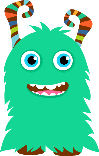 Only people that are 16 years and older are permitted to pick up children at St James Child Care Center. Please contact the school if your child is going to be absent for the day.When you are picking up your child, they are NOT to run toward parking lot. We want to ensure your children are safe and not running too far away from you.     If a school age child is provided transportation to and/or from school and will not be in attendance for his/her regular drop off/pick up, please notify the center as well as the school. If your child is a no show/ no call 3 or more times they risk losing their spot for transportation! If a child is to be picked up and does not arrive at the vehicle, staff will contact the parent/caregiver and/or the school to determine the whereabouts of the child and take the necessary steps for the child’s safety. All center drivers have working cell phones and contact information needed to reach parents/guardians and public schools.Release of child/childrenIn order for a child to be released from our program to any person other than the parent/caregiver on his/her enrollment form, a written note or a phone call must be received by the center from the primary parent/caregiver. Any person not normally picking up must have a photo ID and either be listed on the child’s enrollment form as a pickup person or having received a phone call from the parent/caregiver stating that the person in question has permission to pick up their child. Staff will check the ID of any person that they do not recognize. Please make sure that they are prepared to present a photo ID ahead of time, so they are not offended. The children’s safety is our top priority! Staff will not release children to anyone including parents, who appear to be under the influence of drugs or alcohol. Emergency contacts will be called to transport the child home. Police will be notified if necessary.Custody AgreementsIf there is a custody agreement between two parents, we must have legal documentation (court papers) stated what each parent can do in regard to pick up of the child from childcare. If there is no legal agreement, we are not allowed to withhold children from another parent unless it is an unmarried couple. Per state of Ohio until the father seeks legal custody a mother has all physical rights to the child.Weather Related ClosingsSt. James Child Care Center will remain open during most severe weather. The Administrator and/or Assistant Administrator will monitor the weather and local news stations to determine when it is appropriate to close the center early or cancel care for the following day.  Please tune to WHIO Channel 7/WHIO.Com for weather-related closings. If St. James Child Care Center closes early or cancels care for the following day, parents willbe contacted and informed of the situation. Children should be picked up in a reasonable amount of time to ensure all parents, children, and staff can travel safely home. Families will still be charged during weather closings.  Fees and ProgramsThe St. James Child Care Center enrollment and tuition policies are established to deliver a consistently high-quality learning environment in an efficient manner.  Fees are determined by a child’s age and classroom assignment, therefore, they may change as your child develops.  Fees and policies may be adjusted at any time; normally they are adjusted January 1st of each year.  The program will notify you of any fee or tuition changes prior to the effective changes.  You will be asked to sign a new Fee and Tuition Agreement Form at this time.  Tuition must be paid the Friday before or the Monday of the week the child is attending.  If paying monthly, payment must be received at the beginning of the month.***All accounts are subject to a $20 late fee on all outstanding balances after 14 days***Additional information regarding tuition and fees: If you are Title 20 you are responsible for keeping your clock in times up to date. If you fall     behind a notice will be placed on the door. You will have two weeks to back swipe, if they are not up    to date within the two weeks you will be responsible for paying full tuition out of pocket.Full tuition is charged for weeks that include holidays.Full tuition is required even when children are absent—this allows us to maintain           enrollment and ensure a child’s space won’t go to the next family on the waiting list.Disenrollment for lack of payment can result in a family being placed at the     bottom of the waiting list for re-enrollment.Two weeks’ written notice is required for voluntary disenrollment.Normal program fees continue to accrue until written notification of withdrawal     is provided to the program administration.Late pickup fee: $10.00 for minutes 1-10, then $1.00 every additional minute     after 10 minutes.    **Tuition Rates and Information located on last page of handbook**VacationsAfter 52 paid weeks, each family is entitled to one free week of vacation.  (Your vacation week is to commiserate with regularly scheduled days.)  For years 2, 3, and 4 you will receive 2 free weeks of vacation.  After 5 years each family will receive 3 weeks’ vacation.  We require written notice at least 1 week prior to vacation, in order to properly credit your account.  Your account must be current prior to receiving your free vacation week/weeks.  For vacations extending beyond one week, we must charge full weekly tuition, in-order to maintain enrollment.  This fee should be paid before the vacation begins.AbsencesAbsence policies help us ensure that every child enrolled in St. James Child Care is properly accounted for and that parents can be informed of possible health concerns.  Parents must notify the Child Care Center whenever a child is absent.  Following absences of two consecutive days without notification, the program administrator will attempt to contact the parent.  Full tuition is required even when children are absent.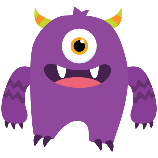                        Health Standards We continually strive to provide a safe, positive environment to help every child and family feel secure and comfortable.  Every childcare staff member personally embraces this duty and will do everything possible to ensure the safety and well-being of every child in our care.  We support their efforts with specific policies on discipline, security, health and hygiene, safety and nutrition as outlined below.Caring Guidance and Positive ReinforcementAn important part of growing up involves learning to make positive behavioral choices, interacting well with others, and taking responsibility for one’s actions. We help children achieve these goals by promoting self-discipline, reinforcing positive behaviors, and allowing children toexperience the natural and logical consequences, when safe and appropriate, of their actions. For unacceptable behaviors we use redirection and positive guidance.  We begin by clearly telling the children what the rules and expectations are in the childcare center, and we help them define and develop socially acceptable behaviors that balance the rights of individual children with responsibilities to other members of the group.     Specific discipline policies include:We absolutely do not condone verbal abuse or physical punishment of any kind.Discipline will always be handled by an experienced childcare staff member—never delegated to a child.Children will not be punished for failure to eat, sleep or for toilet accidents.Food will not be used as a reward or punishment.When appropriate, verbal correction will be quiet, simple, short and concluded on a positive note.Behavior that could result in injury or destruction of property will be immediately addressed by a childcare staff member.Behavioral guidelines apply equally to children and to all adults who encounter them while entrusted to our care.Health GuidelinesAll St. James childcare staff deeply cares about—and works hard to ensure—the health and safety of every child in our care. In addition to establishing center policies and providing internal training to promote and protect good health, St. James Child Care requires all staff members to be trained by certified individuals or licensed physicians to administer first aid and CPR, recognize communicable diseases, and identify suspected child abuse.In the event of an illness or accident; staff will immediately notify the program administrator or designated person in charge.A staff member will observe each child before allowing him/her to join a group and will report suspected illness to the director. If indicated, the child may be isolated within sight and hearing of an adult or parents may be contacted and asked to pick up their child. If applicable, the contaminated area, including, but not limited to, surfaces, cots, blankets will be disinfected. Readmission to the center will be according to the child’s recovery and communicable disease guidelines. In order to protect all enrolled children, we reserve right to request a doctor’s statement before readmitting a child after a contagious illness.As childcare providers, we are also required by law to report suspected cases of child abuse or neglect to the local children’s services agency. If signs of suspected child abuse are present, a staff member will notify children’s services, in addition to the program administrator. A child with any of the following signs or symptoms of illness will immediately be isolated, and a parent or guardian will be asked to pick up the child:Diarrhea (more than three abnormally loose stool within a 24-hour period)Severe coughing, resulting in a red or blue face or a whooping soundDifficult or rapid breathingYellowish skin or eyesRedness of the eye or eyelid, thick and purulent (pus) discharge, matted eyelashes, burning, itching or eye painTemperature of 100 degrees Fahrenheit taken by the axillary method—when in combination       with any other sign of illnessUnusually dark urine and/or gray or white stoolUntreated infected skin patches, unusual spots or rashes.Stiff neck with an elevated temperatureSore throat or difficulty swallowingVomiting more than once or when accompanied by any other sign of illnessEvidence of  lice, scabies, or other parasitic infestations.   Covid 19 symptoms – fever/chills, cough, shortness of breath/difficulty breathing,                     fatigue/muscle aches, headache, loss of taste/smell, sore throat, congestion/runny nose,                        nausea/vomiting, or diarrhea.  Any child exposed to or testing positive for Covid 19 will                     not be permitted to return to Child Care for a minimum of 10 days to deter the spread of                     Covid 19.  A child with any of the following signs or symptoms of illness will immediately                                  be isolated from other children, the center administrator and a parent/guardian will                     decide whether the child should be discharged immediately or later in the day:Unusual spots or rashesSore throat or difficulty in breathingElevated temperature	The center administrator will inform parents in writing if a child has been exposed to a       communicable disease or contagious condition.Any child experiencing minor common cold symptoms or not feeling well enough to        participate in activities will be monitored within the group and carefully observed for                           signs of worsening condition. A child may return to the Child Care Center after they are 24 hours symptom    free.  Administration of MedicationMedications must only be given to the childcare administrator, or the lead teacher in charge of the child’s classroom.  Only prescription medications will be accepted to administer to the children.The only exception to this is sunscreen or diaper cream used to prevent, not treat, a condition.  Sunscreen and diaper cream will be kept in the designated area in the child’s classroom.  (An additional form is required to be signed by the parent/guardian and kept on file in the childcare center for the use of sunscreen and/or diaper cream. Form JFS01271 Box 1)Only prescription medications that are required to be given to a child during the hours that he/she is in our care will be permitted.  If the medication can be given at home, we will not administer it at the childcare center.All medication must be accompanied with a completed “ODJFS Request for Administration of Medication for Child Care Form” (JFS 01217) and if applicable a “ODJFS Child Medical/Physical Care Plan for Child Care” (JFS 01236).No medication, food supplements or special dietary restrictions will be administered without written consent from a parent/guardian or physician on the prescribed ODJFS State form.All Medications will be stored out of reach of children.  Medication requiring refrigeration will be stored separately from food items.Children may not keep inhalers, chap stick, lotion and/or other ointments with them inside the childcare center.  Inhalers, chap stick, lotion and/or other ointments with the accompanying JFS 01217 Form. Request for Administration of Medication for Child Care must be given to the administrator/lead teacher of the classroom for safekeeping and will be made available to the child as needed.Transportation for medical attentionIn the event of a medical emergency and the parent does not want their child transported to a medical facility the following would occur:St. James Child Care Center would call 911 and then notify the parentsUpon arrival at the Child Care Center the Emergency Medical Personnel would speak with the parents and determine how they would proceed with the emergency. They would discuss with the parents the situation and if the child should be transported for further attention. BitingBiting and chewing are very natural behaviors for infants and toddlers, both to explore their environment and as a means of expressing strong emotion. St. James Child Care staff members realize the potential for biting when very young children interact with one another, and they take continual, careful action to prevent biting incidents before they can occur. Specific preventive actions might include stressing the importance of gentle and respectful play, providing distractions and safe objects to bite or chew, and encouraging other forms of expression. When a biting incident does occur, childcare staff members take steps to address the problem immediately, document the incident, and provide a full report to parents of the children involved. Our first priority is to ensure the physical safety and emotional comfort of all children, whether this requires treatment of a wound, soothing of upset feelings, or simply personal attention following a distressing incident.  Staff members can also offer advice and support to parents to help ensure an incident is not repeated and no hurt feelings linger on either side. Weather and Safety Procedures	In order to prepare the children for emergency evacuation; the childcare center conducts monthly fire drills, tornado drills and safety drills.  In the event of a true evacuation parents will be notified that the children have been moved to the safe location.  Further procedures will be given to the parents depending on the situation.The following summaries are procedures for emergency situations:Fire evacuation:Teacher and/ or Administrator will take attendance roster, secure the classroom, exit the building with the children, move to the designated meeting place, account for all children, and notify administration or staff member in charge whether all children are present or if any are missing.  Staff members and children are not to return to the classrooms until the all clear is sounded.Weather AlertTeacher and/or Administrator will take attendance roster and any emergency medication/supplies, secure the classroom, lead children to the designated “safe place”, account for all children, have children assume the safe position-covering head and neck, blankets or protective covering is available, and cover children. Notify administrator or faculty in charge if all children are present or if any are missing. Emergency EvacuationsTeacher and/or Administrator will take attendance roster and any emergencymedication/supplies, first aid kit, emergency contact information for children, account for all children, exit building to the designated evacuation spot, account for all children with a name to face check off. Parents will be notified as soon as possible.  Threat of ViolenceTeacher and/ or Administrator will secure children in the safest location in the building or outside, take attendance roster, contact 9-1-1/Police. Teachers and/ or Administrators will follow instructions from authorities, account for all children with name to face attendance,notify parents as soon as possible. Loss of Power, Water, Heat:Administrator or designee in charge will contact utilities company to notify of outage and assess expected time of outage, evaluate factors, including safety; temperature; daylight; refrigeration requirements; and ability to follow sanitary hygiene practices.  Administrator will make the determination whether the childcare center needs to close or remain open.Emergency Evacuation Destinations           Big Lots Department Store1220 E. Central Ave.Miamisburg, OH 45342Additional Safety Policies In addition to specific security measures, health guidelines, and common-sense practices, we have developed several policies to help promote safety for every child and staff member:Upon arrival/departure at the Child Care Center, the parent/guardian must drop child off with staff member at the door. Infant/Toddler parents may enter the building to drop off/pickup their child from their classroom.  Additionally, any parent is welcome to visit their child’s classroom as long as they notify the childcare office.  This is to ensure the safety of all of the children and staff members.No child shall be left unaccompanied in the parking lot at any time!!No child will ever be left alone or unsupervised. However, school children may run errands inside the building and use the restroom alone (or in groups of no more than six children) without adult supervision.  We will hold monthly fire drills and keep records of them. Fire emergency and weather disaster plans will be posted in each room. Aerosol sprays will not be used in the presence of children.  Childcare staff members must report to the program administration situations and/or activities that could be dangerous. On non-routine trips away from the center, we require a signed permission form from the parent or guardian, and each child will be identified with the center’s name, address, and phone number. Childcare staff members accompanying children outside the center will be trained in first aid and have a first aid kit available.Emergency transportation authorization and health records for each child will be taken on all trips away from the center.We will try to help every child feel comfortable in the program and enjoy a positive, rewarding experience at St. James Child Care Center, but in rare cases a successful adjustment is not possible. In order to ensure a safe, comfortable, beneficial environment for all children in our care, we reserve the right to disenroll anyone at any time. St James Child Care Center reserves the right to disenroll a child; due to the actions or inactions of parents and/or guardians.St. James Child Care Center is not responsible for loss or stolen personal items brought into the center.Access PolicyAny person in the center who is not an owner, staff member, substitute, subcontracted staff or volunteer who has had a record check and approval to be involved with child care shall not have unrestricted access to children for whom that person is not the parent, guardian or custodian, nor be counted in the staff to child ratio. Unrestricted access means that a person has contact with a child alone or is directly responsible for childcare.Person who do not have unrestricted access will always be under the direct supervision and monitoring of paid staff member and will not be allowed to assume any childcare responsibilities. The primary responsibility of the supervision and monitoring will be assumed by the Lead Teacher unless he/she delegates it to the Full Time Assistant Teacher due to a conflict of interest with the person.Child Care staff members will approach anyone who is on the property of the center without their knowledge to ask what their purpose is. If a staff member is unsure about the reason, they will contact the Administrator or Assistant Administrator to get approval for the person to be on site. If it becomes a dangerous situation, Child Care staff members will follow the “Dangerous Adult” procedure. Non-agency persons who are on the property for other reasons such as maintenance, repairs, etc. will be monitored by a paid staff member and will not be allowed to interact with children on the premises.A sex offender who has been convicted of a sex offense against a minor (even if the sex offender is the parent, guardian or custodian) who is required to register with the Ohio sex offender registry:Shall not operate, manage, be employed by, or act as a contractor or volunteer at the childcare center.Shall not be on the property of the childcare center without written permission from the Administrator, except for the time reasonably necessary to transport the offender’s own minor child to and from the center.  The Administrator is not obligated to provide permission.Transportation of ChildrenSt. James Child Care Center provides transportation for routine school trips and field trips in vehicles owned and operated by St. James Child Care Center.The center will have written and signed permission slips before transporting or escorting a child from the center to a specific destination. Each child will be identified with the center name, address and phone number. Staff accompanying the children will be trained in CPR, First Aid, Communicable Disease Recognition/Prevention and have a first aid kit available. Attendance sheets and Emergency Transportation Authorization forms will be taken on all trips away from the center.When transporting a child and taking a routine/field trip the following will occur:Children walk to and from the vehicleAttendance is taken upon entering the vehicle both at center and destinationSeat belts are on and checked before the vehicle is started and remain on until the vehicle engine is turned offThere will be no standing in the vehicleThere will be no food or drinks in the vehicleWhen windows are open, all hands, arms, etc... are not to be out the windowLoud voices are unacceptable as they distract the driver and are a hazard; children may talk quietly to those next to themRude/disrespectful behavior towards staff/other children will not be toleratedAll lunch boxes, purses, book bags, etc. must always remain closed Monthly evacuation drills and required safety inspections will be conducted by the vehicle driversChildren use the restroom before leaving the centerAttendance is taken before leaving the centerAttendance is taken after dropping off or pick up at the public schoolAttendance is taken at field trip destination and periodically during the field tripAttendance is taken upon arrival at the center following the tripAll rules and safety regulations are followed, including staff/child ratios per Rule 5101:2-12-18 (ODJFS)The center will not transport children in emergency situations. If a child requires emergency transportation the parent or the emergency squad will be contacted. The center will be providing transportation on routine trips for school age children going to/from school and during summer camp to off- site pre-approved field trip locations.Swimming PoliciesSwimming activities will be provided for K-5th grade students during our summer camp program. We will be transporting the children to TWIGS Swimming, as well as, the Miamisburg City Pool.  A lifeguard will always be present, and the childcare staff will also be actively supervising the children.  Parents will be provided with a permission slip prior to the field trip.Younger children will be provided with water play opportunities at the childcare center. This would include sprinklers, water toys and small wading pools (less than 24 inches deep). Parents please remember to provide bathing suits, towels and sunscreen for your child. Sunscreen must have a medication form completed (which you will find in your enrollment packet). If your child burns easily, please include a lightweight T-shirt that maybe worn over their swimsuit.Outdoor Policies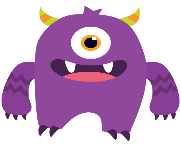 Children are scheduled to have outside time (weather permitting) twice daily. Large indoor motor activities are scheduled in case weather conditions do not allow children to go outside.Cold Weather Policy for Outdoor PlayTeachers shall take infants (over 12 months of age), toddlers, preschool, pre-K and school age children outside if the temperature is above 25 degrees Fahrenheit (with the wind chill factored in).  Children will not go outside if there is precipitation.  When going outside on cold days, staff members shall make sure that the children’s coats are completely zipped, as well as, hats/hoods, and mittens on.Hot Weather Policy for Outdoor Play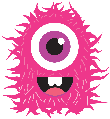 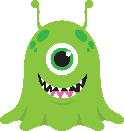 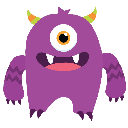 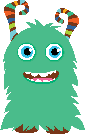 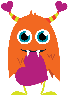 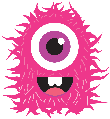 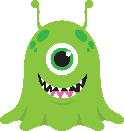 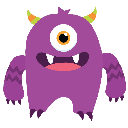 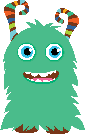 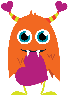 Teachers shall not take infants (over 12 months of age, toddlers, preschool, pre-K and school age children outside if the temperature reaches 90 degrees Fahrenheit (with the heat index factored in) or on ozone alert days.  On hot days, teachers/staff members shall be mindful of the effect of the heat on children by providing opportunities for shade, allowing children to have access to water and limiting the amount of time the children are outdoors.SupervisionSupervision of children is the function of actively observing and guiding a child or group of children. This includes awareness of and responsibility for the activity of each child and being physically present and near enough to intervene if needed. Supervision means staff members have knowledge of children’s needs, accountability for their care, and knowledge of which children they are responsible for at all times. All staff members have been trained in active supervision.NutritionSt. James Child Care Center offers daily breakfast, lunch, and an afternoon snack. Food habits for a lifetime are usually formed in childhood, so we stress a positive approach to eating by serving children a well-balanced and nutritional meal. *Mealtimes are relaxed, with pleasant conversation and attention to appropriate table  manners.  *Staff members will make sure that each child has a comfortable seat, with dishes and utensils   suitable for small hands. 	*Children will sometimes be encouraged to help set the table, serve food, clear plates, and 	  help with cleanup in order to foster positive habits and appreciation for meals. 	*Tables will be washed and sanitized by teachers before and after each meal and snack.	*Any spills and crumbs will be cleaned up to teach cleanliness, neatness, and              responsibility.        	*Lunches include one-third of recommended daily dietary allowances, feature foods from all          	 four basic food groups and are developmentally appropriate for each child. *We post menus weekly on the childcare door, our Facebook page and in each classroom.  If there are any changes after the posting they will be hand written on the menu.             (If your child has any unique dietary needs, please see the administrator/lead teacher for              further assistance.)	*We will also serve nutritious snacks daily and feature special cooking activities throughout the               year. These activities are planned in conjunction with holiday celebrations and the study of              customs, habits, and foods of different cultures.	*We very much enjoy celebrating children’s birthdays as special events at the center. If you wish to   provide a special snack for your child’s group on his/her birthday, please check with             your child’s teacher for suggestions.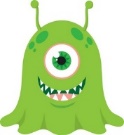 Parent InvolvementOpen, honest, respectful communication is the key to our approach to parental involvements— please don’t hesitate to ask any questions or share any information you think will help us provide the best possible care for your child.In addition to daily conversations and regular correspondence, staff members will reach out to parents via phone call, conferences, newsletters, and other means so they can work together to address children’s needs.Brief Conversations – are brief meetings that occur daily at drop off and pickup times and involve information about the child to help smooth the transitions between home, center and school.Daily Sheets – infants and toddlers’ families will be provided with an information sheet every day at pickup time and will cover the child’s toileting, feeding, naptime, medication etc. for the day.Parent/Teacher Conferences – are scheduled meetings to discuss a child’s development and progress including successes in the program and any problems the child may be experiencing.  Conferences also allow the child’s teacher a chance to learn about the child’s life outside the childcare center.  At least one conference will be scheduled per academic year.Special Programs – programs involving both parents and children are scheduled at least once per year and may include holiday musicals, Thanksgiving luncheons, graduation, open houses etc.  These programs provide children with interesting projects to help channel their creative energies and give parents and children an opportunity to participate in an activity together.Developmental Updates – these updates will be provided throughout the year following an initial developmental screening (upon enrollment) and the creation of a personalized development program based on each child’s unique needs. Curriculum and AssessmentEvery child is unique, and no two children develop and learn in the same way or at the same pace. That said, it is possible to accommodate individual learning styles and developmental progress within a comprehensive, flexible educational framework.The Curriculum that is used at St. James Child Care Center is The Creative Curriculum it helps teachers develop effective lessons and activities based on the needs of the children they serve and a proven long-term educational plan.  The Creative Curriculum helps children acquire social and learning skills at every stage of life, because it provides seamless transitions from the infant stage of development through the preschool years and into school-age enrichment.The Creative Curriculum for infants and toddlers focuses on building relationships by fostering a sense of security and self-identity during the first 3 years of a child’s life. For preschoolers, The Creative Curriculum expands to cover literacy, math, science, social studies, the arts, technology, diversity, and physical and cognitive development while continuing to support social/emotional development. In addition to the core curriculum, St. James Child Care offers numerous rotating enrichment programs, including music, creative movement and Spanish class.Ages and Stages (ASQ) is the assessment tool that is used at St. James Child Care Center.  ASQ screens and assesses the developmental performance of children in the areas of communication, gross motor skills, fine motor skills, problem solving, and personal-social skills. It is used to identify children that would benefit from in-depth evaluation for developmental delays.  The ASQ pinpoints developmental progress in children between the ages of one month to 5 ½ years. Its success lies in its parent-centric approach and inherent ease-of-use—a combination that has made it the most widely used developmental screener across the globe.  When applicable, St. James Child Care Center may be required to share Ages and Stages Assessment results with the Ohio Department of Job and Family Services (ODJFS).Program Transitions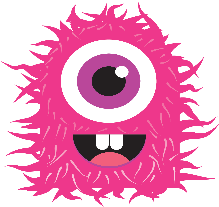 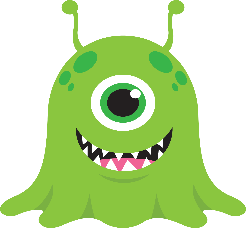 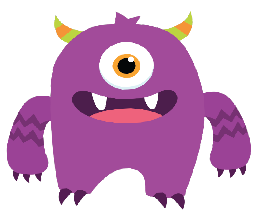 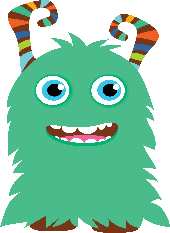 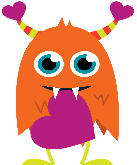 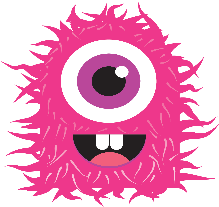 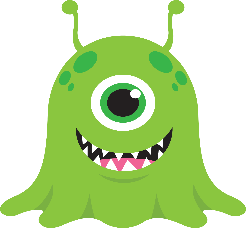 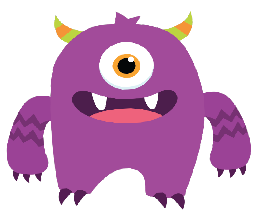 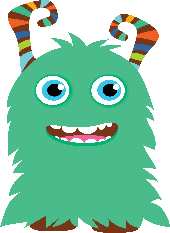 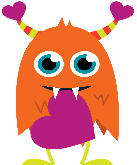 At St. James Child Care the process of transitioning a child to a new classroom as a child grows is a partnership. We value the parents’ desires and the needs of each child. Some children adapt to a new program immediately, while others may need to build up to it through increasingly longer periods of “visiting” a new group. With this in mind, some children will need to be supported with a transition process that gradually introduces the child to the new setting over the course of a few days or weeks and others may not. In each case, caregivers and parents together will complete a written transition agreement. Child Care Staff Members will then provide the continuity and encouragement children need to feel comfortable with these important milestones.Daily SchedulesThe children’s daily schedule is flexible enough to provide adaptability when necessary but structured enough to provide predictability for the children. We want them to view their school as a safe and comforting place, where they know what to expect and when to expect it.All children are required to nap or rest quietly for 2 hours daily, until they our five years old.Infant CareWe strive to create a nurturing environment by focusing on each individual child’s needs, schedules, and developments. We provide activities that allow each child to reach their milestones as they move from infancy to toddler. Some of the areas we focus on include fine and gross motor, speech and creative arts. We also work on developing emotional and social skills that will help your child in the years to come.During the hours your infant is in our care diapers are checked and changed every two hours unless otherwise noted by the parent.Infants 6:30 – 8:30 Individual activities – exploration of materials 8:30-9:15 Snack (individual feeding schedules are followed throughout the day) 9:15-9:30 Clean-up snack & diaper checks 9:30-10:00 Small group time10:00-10:30 Outside play/walks in stroller/Gross motor activities	10:30-10:45 Clean-up & Diaper checks10:45-11:00 Set up for lunch11:00-11:45 Lunch11:45-12:00 Clean up from lunch, Diaper checks, Prepare for naptime12:00-2:00 Naptime & individual activities for those who are still awake 2:00-2:30 Snack time 2:30-2:45 Clean up from snack & diaper check 2:45-3:15 Small group time-explorations of materials 3:15-4:15 Outside play/walks in stroller/Gross motor activities 4:15-4:30 Diaper checks 4:30-5:00 Individual activities 5:00-6:00 Quiet activities***Nursing MothersAny mother who needs to nurse their infant or pump, we have a seating area in the main church bathroom.Toddlers 6:30-8:30 Supervised free time 8:15-8:30 Diaper checks/Toileting older children 8:30-9:00 Morning Snack 9:00-10:00 Learning Centers open, Teacher assisted stations10:00-10:30 Outdoor play/Gross motor development10:30-11:00 Wash hands/cleanup/Diaper change, toileting for older children11:00-11:15 Cleanup for Lunch11:15-11:45 Lunch11:45-12:00 Clean up, diaper check, toileting for older children12:00-2:30 Nap/ quiet activities for children who do not sleep 2:30-2:45 Diaper check, toileting for older children 2:45-3:30 Individual/Group activities 3:45-4:00 clean up 4:00-4:30 Outdoor play 4:30-4:45 Diaper checks, toileting for older children 4:45-6:00 Self-selected activities, all learning centers openPreschool/Pre-Kindergarten schedule/PM Kindergarten 6:30-8:15 Arrival and free choice 8:15-8:30 Potty break wash up for AM snack 8:30-9:00 AM snack, clean up, story time 9:00-9:30 Circle time, weather, stories, songs 9:30-10:30 Learning centers, science, construction etc.10:30-11:00 large group activity11:00-11:15 Cleanup & prepare for lunch11:30-12:00 Lunch time12:00-12:15 Potty time, clean up after lunch12:15-2:15 Nap time (12:45 PM Kindergarten departs) 2:15-2:30 Potty time, clean up after nap 2:30-3:00 Afternoon snack 3:00-3:15 clean up after snack 3:15-3:45 Outdoor play 3:45-4:00 Potty time, wash hands after playground 4:00-5:00 individual/group activities learning centers are open 5:00-6:00 large motor activities in gross motor roomSample School Age Daily Schedule     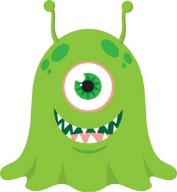 6:30-7:50 Arrivals & self- guided activities7:50-8:00 Cleanup & wash hands for morning snack8:00-8:20 Morning Snack (AM K-5th only)8:20-8:30 self-guided activities, clean-up, prepare to depart for school8:30-8:40 Load buses, attendance, check seat belts, depart program	     PM Kindergarten students join Pre-K students in morning activities until they depart for school @                  12:45                  AM Kindergarten students return to program by 11:50 to join Pre-K program in activities4:00-4:15 all remaining grade school students return to program & wash up for snack4:15-4:30 PM snack4:30-5:00 Outdoor play5:00-6:00 Homework/Self choice/Table activitiesSchool age students are encouraged to demonstrate more independence in self-help areas and refine social skills when interacting in a group. A wide range of field trips/activities which encourage refinement of social skills and independence are planned for those days when children are not in school. *Fees for these activities/field trips are in addition to the weekly school age tuition rate.St. James Child Care Center is not responsible for loss or stolen personal items brought into the center.  (includes all electronics, clothing and toys)Disenrollment of childrenAt St. James we strive to make sure that all the needs of each child are met. With that said if a child does not meet our potty-training requirements, we would discuss possibilities of disenrollment.  Also, we reserve the right to disenroll a child at anytime due to behavioral issues or misrepresentation from the parents regarding the child. Questions or concernsIf at any time you feel the Childcare Administrators have not provided adequate service for you and your family, you can contact Pastor Stu Rammes at 937-866-2431.Welcome to our St. James Family!!!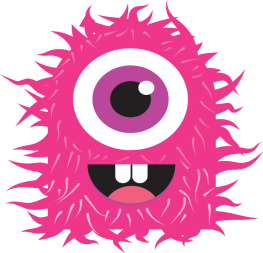 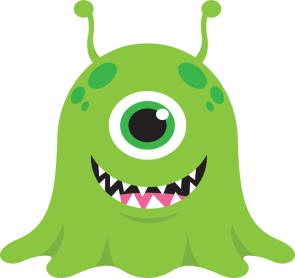 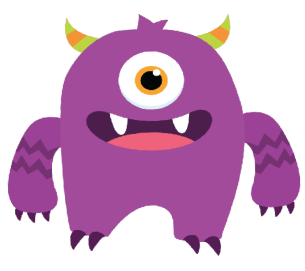 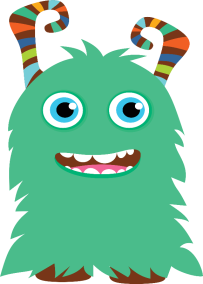 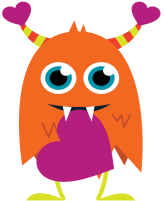 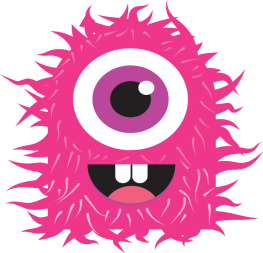 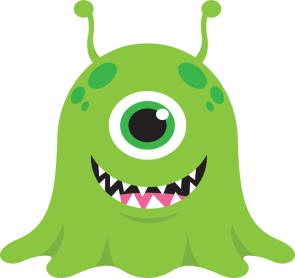 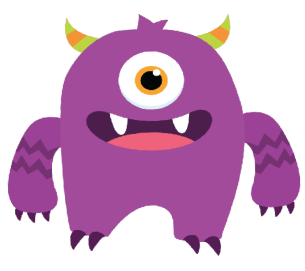 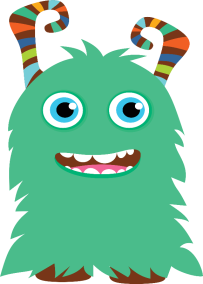 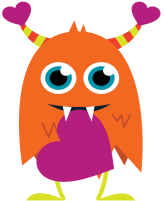 I have read and received the St. James Child Care Center policies and procedures handbook.  I understand that to obtain and keep my spot at the center that I will uphold the above policies to the best of my potential.Parent Signature: _______________________Date: ____________Administrator Signature ___________________ClassroomAge of ChildrenMaximum Number of ChildrenInfants6 weeks to 12 months6 ChildrenToddler 112 months to 24 months (2 yrs.)11 ChildrenToddler 2 24 months to 36 months12 ChildrenPreschool 13 years to 4 years12 ChildrenPreschool 24 years to 5 years16 ChildrenPre-KAll Kindergarten Eligible Students18 ChildrenSchool Age RoomKindergarten to end of 5th Grade36 ChildrenAge of ChildrenMinimum Ratio of Staff to Children6 weeks to 12 months (Infants)1 staff member for every 5 children12 months to 18 months (Infants)1 staff member for every 6 children18 months to 36 months (Toddlers)1 staff member for every 7 children3 years to 4 years (Preschool 1)1 staff member for every 12 children4 years to 5 years (Preschool 2)1 staff member for every 14 childrenKindergarten Eligible to 12 years (Pre-K/School Age room1 staff member for every 18 children